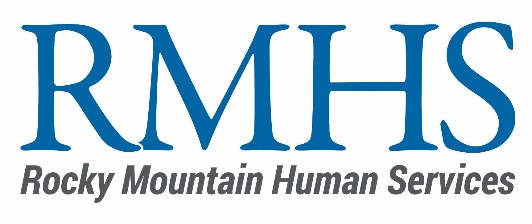 BOARD OF DIRECTORS MEETINGMay 18, 2022AgendaThe May Board meeting will be remote access only via Microsoft Teams. It will begin at 6:30 p.m. You can join by calling 720-372-0556, conference ID 622 412 295#.Welcome & Introductions (Mark Ferrandino)	6:30 PMConsent Agenda (Mark Ferrandino)	6:35 PMApproval of May 18, 2022 AgendaAdoption of March 16, 2022 Board Minutes Mission Report 	6:40 PMPublic Comment	7:00 PMPresident’s Report (Mark Ferrandino)	7:15 PMExecutive Committee ReportGovernance Committee ReportOfficer ElectionsBoard NominationsExecutive Director’s Report (Shari Repinski)	7:25 PMCompliance ReportWorkforce VacanciesCOVID Vaccine PolicyASTRO DevelopmentFinance Committee Report (Bill Ojile & Nancy Stokes)	7:35 PMYear- to-Date (March 2022) Financials FY23 Budget TimelineNew Business/Announcements	7:55 PMAdjournment	8:00 PM